Zadania: Zmienność biologicznaZadanie 1.Zmienność, to szereg procesów prowadzących do powstania różnic między osobnikami, np. tej samej populacjiWskaż:2 różnice występujące pomiędzy zmiennością dziedziczną i niedziedziczną;1 różnicę między zmiennością rekombinacyjną a mutacyjną.Wymień 3 źródła zmienności rekombinacyjnej.Zadanie 2.Na rysunku przedstawiono trzy formy buka rosnącego w różnych miejscach: na otwartym terenie, na skraju lasu i w gęstym lesie.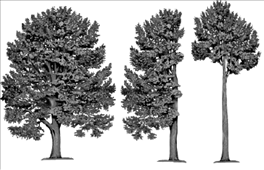 Zadanie 3.Obserwowana wśród osobników jednego gatunku zmienność fenotypowa może mieć podłoże genetyczne, albo też może jedynie być modyfikacją cech zapisanych w genomie. Nazwij (podając dokładny typ zmienności) podane poniżej przykłady zmienności występującej wśród osobników jednego gatunku.Niebieskie kwiaty hortensji rosnącej na podłożu kwaśnym i białe kwiaty hortensji rosnącej na glebach zasadowych.Urodzenie się w zdrowej rodzinie dziecka z zespołem Downa.Wystąpienie w potomstwie – oprócz osobników o cechach rodzicielskich – pewnej liczby osobników o cechach nierodzicielskich.Występowanie u ludzi anemii sierpowatej.Zadanie 4.Schemat przedstawia układ genów w dwóch niehomologicznych chromosomach:DNA chromosomów uległ mutacjom. Nazwij typ przedstawionych poniżej mutacji:GETYCZNAGENENETYCZNAGENETYCZNAINFOCZNAGENETYZadanie 5.Określ dwie możliwe konsekwencje przedstawionej niżej mutacji dla powstałych białek.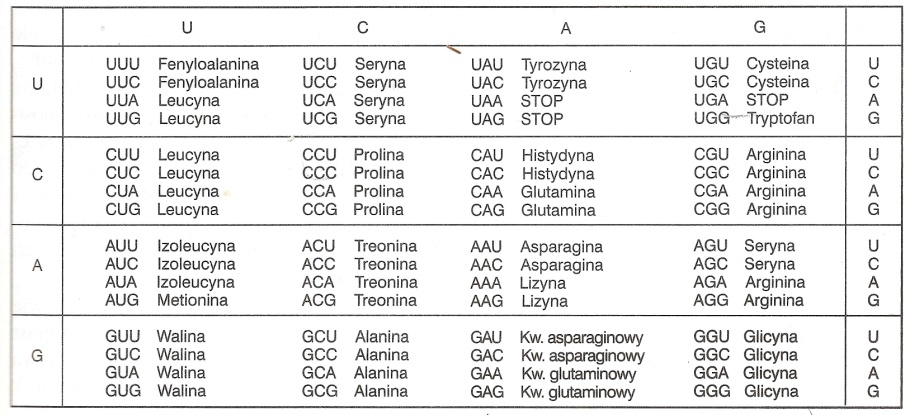 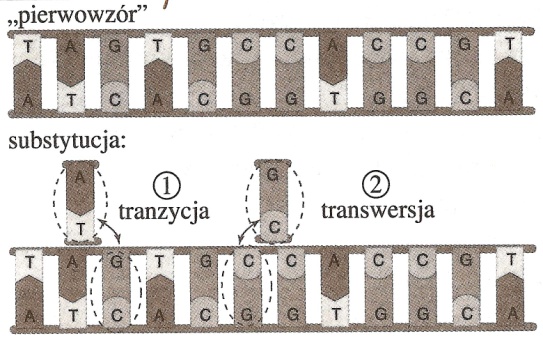 Zadanie 6.Poniżej przedstawiono prawidłową sekwencję DNA oraz trzy przykłady mutacji, które mogą zajść w opisanym fragmencie DNA.Prawidłowa sekwencja: GCGTACGTTMutacja 1: GGTACGTTMutacja 2: GCGTAGCTTMutacja 3: GCCTACGTTZadanie 7.Większość wad, najczęściej nieuleczalnych, wykrywa się dopiero w drugim trymestrze (między 12 a 18 tygodniem ciąży). Podejmowane są wysiłki, aby opracować testy dające wiarygodne wyniki we wcześniejszym okresie ciąży. Jeden z takich testów polega na pobraniu i zbadaniu komórek kosmków kosmówki pochodzących z części płodowej łożyska (komórki te są identyczne jak komórki płodu) w celu oznaczenia kariotypu.Na podstawie powyższego tekstu podaj jedną zaletę i jedną wadę przedstawionej metody badań.Podaj 2 inne metody badań prenatalnych inwazyjnych pozwalających oznaczyć kariotyp komórek płodu.Podaj 3 przykłady cech jakie można ocenić u płodu na podstawie badania USG.Zadanie 8.Zmienność, to szereg procesów prowadzących do powstania różnic między osobnikami, np. tej samej populacji. Poniżej przedstawiono przykłady dwóch rodzajów zmienności (A i B) występującej wśród królików rasy himalajskiej.A – króliki mają białe futerko z wyjątkiem kończyn, ogona, uszu i części pyszczka, które z powodu niższej temperatury są zabarwione na czarno. Usuwając królikowi z grzbietu białe włosy i umieszczając w tym miejscu zimny kompres, można wywołać zmianę zabarwienia sierści na czarną, która jednak po pewnym czasie zniknie – w miarę linienia włosów i wyrastania nowej sierści.B – w populacjach tych królików zdarzają się czasami osobniki całkiem białe (albinotyczne), które w przypadku krzyżowania ze sobą mogą dawać również białe potomstwo.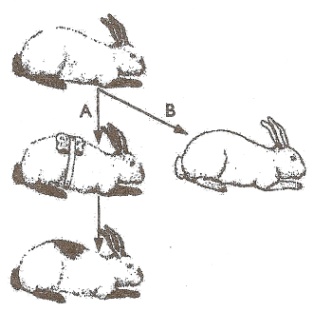 Zadanie 9.Mutageny to czynniki wywołujące mutacje.Wyjaśnij pojęcie mutacji i podaj 2 jej cechy.Podaj 2 przykłady zmian w organizmie człowieka mogących być efektem działania czynników mutagennych.Wymień po 2 przykłady konkretnych mutagenów biologicznych i chemicznych.Zadanie 10Rysunki przedstawiają trzy kariotypy człowieka A, B i C.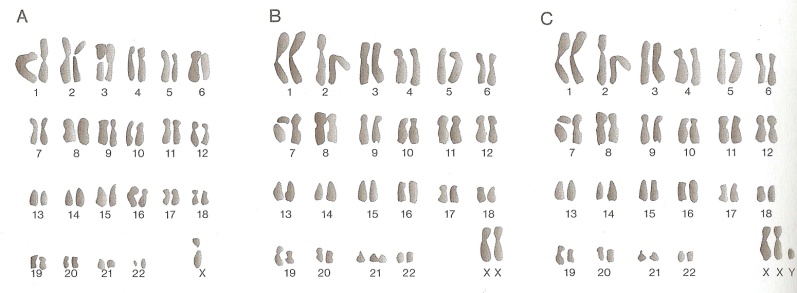 Wskaż, który z nich jest charakterystyczny dla osoby obciążonej zespołem Downa. Swoją odpowiedź uzasadnij podając 1 argument.Wyjaśnij na czym polega mutacja prowadząca do powstania tego zespołu chorobowegoPodaj 2 cechy, charakterystyczne dla tego zespołu.Zadanie 11.Schemat wyjaśnia mechanizm powstawania u człowieka Zespołu Downa.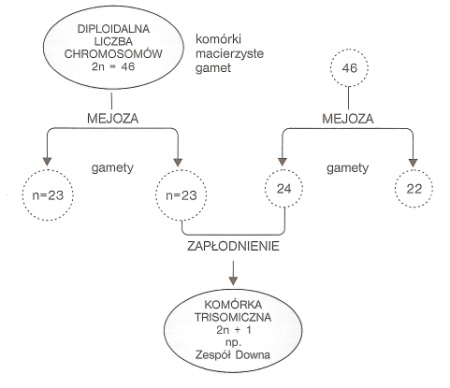 Sprecyzuj wniosek o mechanizmie powstawania tej choroby.Wyjaśnij na czym polega mutacja prowadząca do powstania tego zespołu chorobowego.Podaj 3 skutki fenotypowe będące efektem tej nieprawidłowości.W tabeli zestawiono dane, dotyczące częstotliwości urodzenia dziecka z zespołem Downa przez matki w różnym wieku. Wykreśl krzywą ilustrującą zależność częstotliwości występowania u noworodków zespołu Downa od wieku matki oraz określ tendencję w zmianie częstotliwości tej choroby.Zadanie 12.Wystąpienie w potomstwie – oprócz osobników o cechach rodzicielskich – pewnej liczby osobników o cechach nierodzicielskich – to przejaw rekombinacji materiału genetycznego.Podaj co jest następstwem zmienności rekombinacyjnej i jakie znaczenie biologiczne mają te zmiany.Wymień 3 źródła zmienności rekombinacyjnej.Co odróżnia zmienność rekombinacyjną od zmienności mutacyjnej?Zadanie 13.Na rysunku przedstawiono skutki nieprawidłowego rozdziału pary chromosomów podczas mejozy, w trakcie tworzenia gamet żeńskich.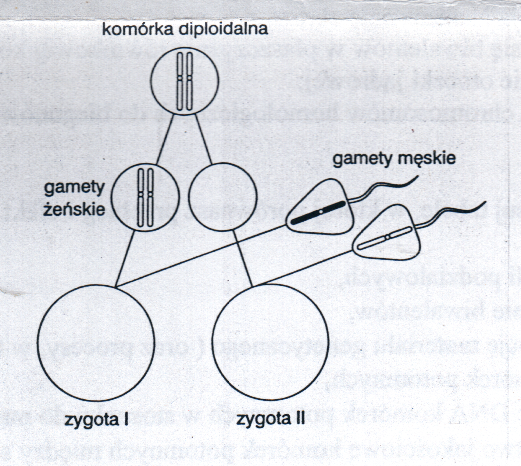 Zadanie 14.Poniższe rysunki ilustrują przebieg i wyniki pewnego eksperymentu.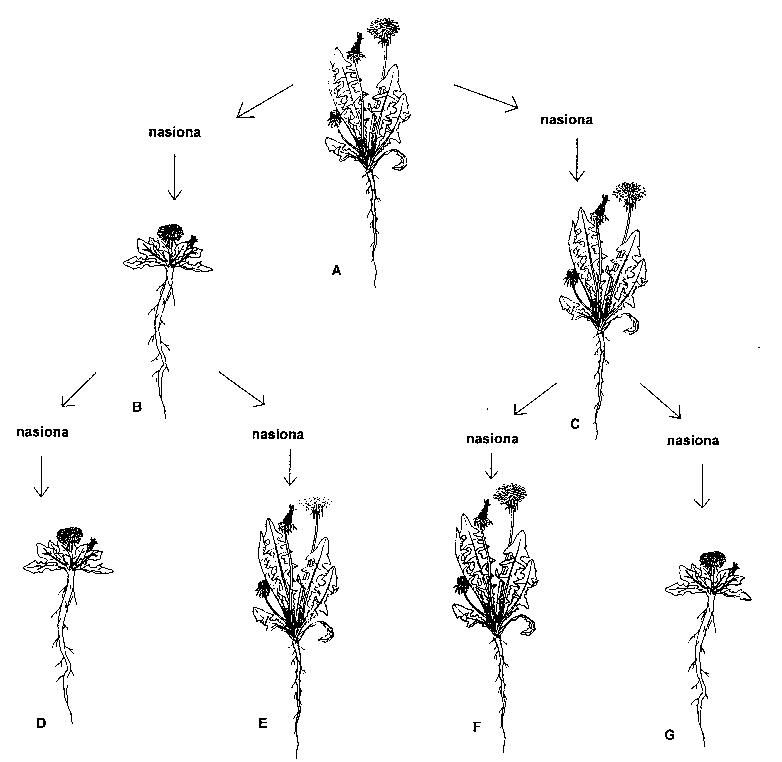 Różne postacie morfologiczne mniszka lekarskiego hodowanego na niżu i w górachZadanie 15.Choroby genetyczne mogą być spowodowane mutacjami w pojedynczych genach, zmianami strukturalnymi w pojedynczych chromosomach lub zmianą liczby chromosomów. Poniżej przedstawiono na zdjęciach typowe objawy jednej z wad genetycznych występującej u ludzi i u zwierząt.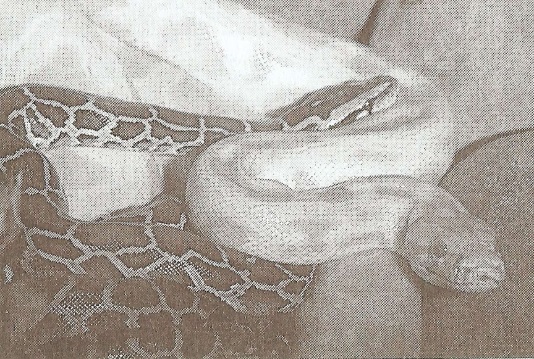 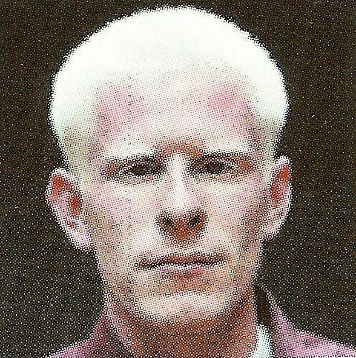 monosomia dotycząca chromosomów płcitrisomia 18 chromosomumutacja chromosomowa strukturalnamutacja w pojedynczym genie autosomalnymmutacja w pojedynczym genie sprzężonym z płciąZadanie 16.W zakładzie Genetyki Instytutu Matki i Dziecka badano kariotypy czwórki nienarodzonych dzieci. Po analizie kariotypów odpowiedz na polecenia.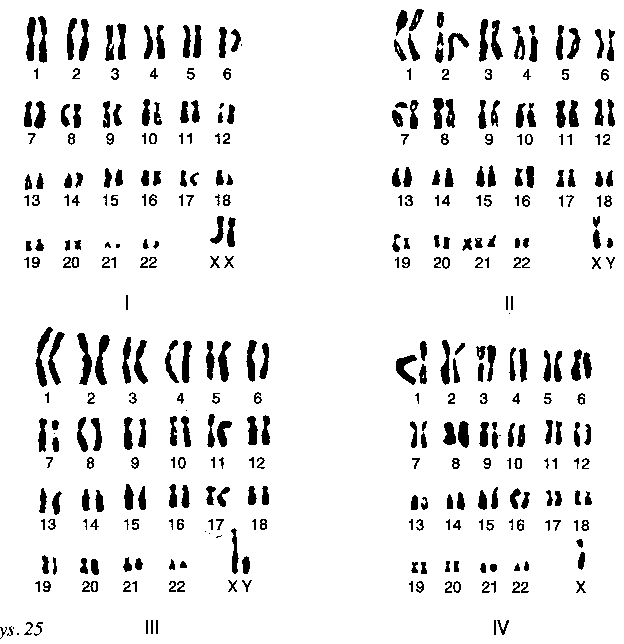 Zadanie 17.Większość wad, najczęściej nieuleczalnych, wykrywa się dopiero w drugim trymestrze (między 12 a 18 tygodniem ciąży). Podejmowane są wysiłki, aby opracować testy dające wiarygodne wyniki we wcześniejszym okresie ciąży. Jakie badania inwazyjne mogą być przeprowadzone u kobiet w celu sprawdzenia, czy ich nienarodzone dziecko nie jest obciążone wadą genetyczną. Podaj 3 przykładyPodaj 3 przykłady cech diagnostycznych jakie można ocenić u płodu na podstawie badania USG.Wymień jedną zaletę i jedną wadę związaną z wykonywaniem inwazyjnych badań prenatalnych.Zadanie 18.Na skutek mutacji genowej może powstać nienormalna forma hemoglobiny. Rysunek przedstawia krótkie fragmenty sekwencji aminokwasowych łańcuchów beta w dwóch hemoglobinach.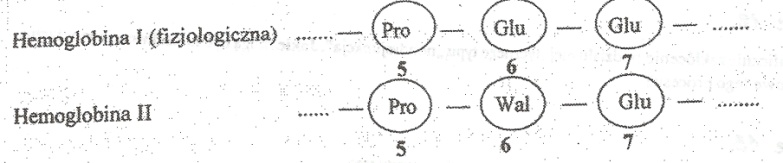 Zadanie 19.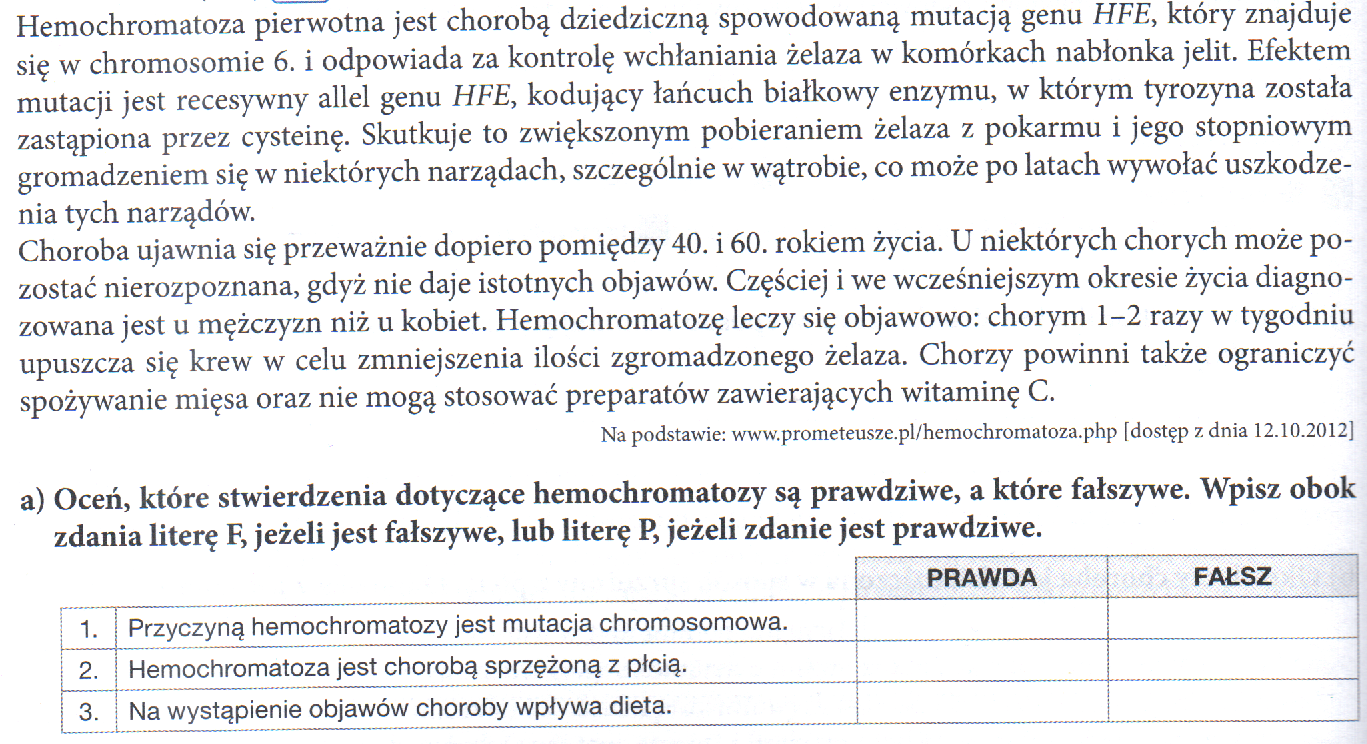 Podaj na czym polega mutacja powodująca zmianę w budowie białka kodowanego przez gen HFE.Określ, jakie jest prawdopodobieństwo (w%), że osoba chora na hemochromatozę przekazała zmutowany allel swojemu potomstwu. Odpowiedź uzasadnij.Podaj cechę fizjologii kobiet, która jest przyczyną rzadszego niż u mężczyzn ujawniania się u nich hemochromatozy. Odpowiedź uzasadnij.Uzasadnij, dlaczego chorym na hemochromatozę zaleca się ograniczenie spożywania pokarmów mięsnych.Zadanie 20.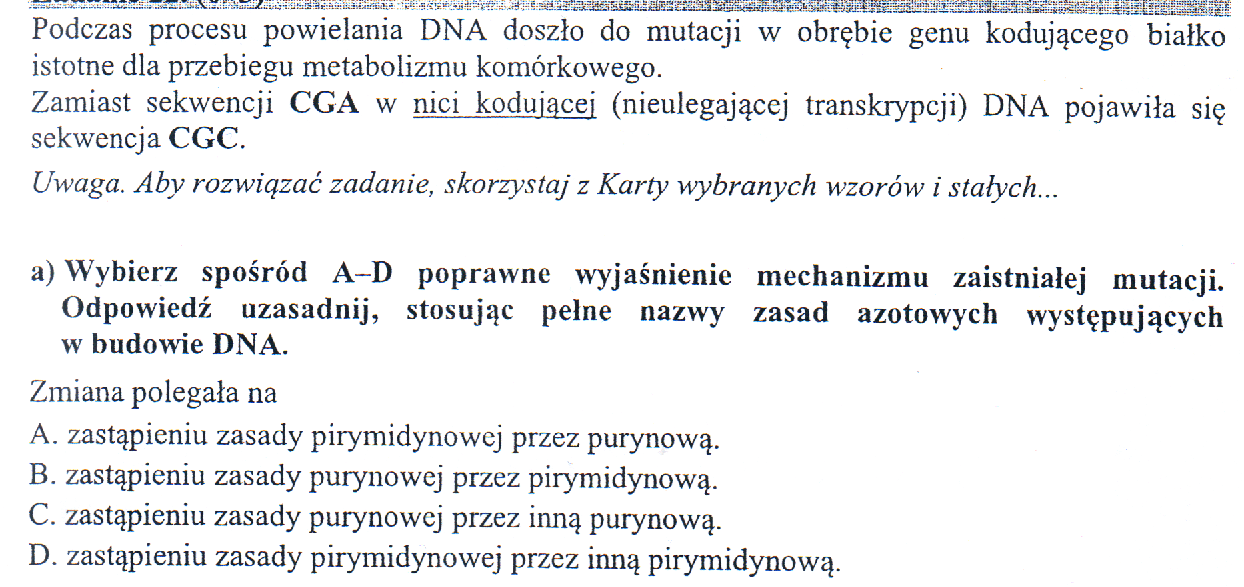 Podaj kolejność nukleotydów w kodonie mRNA powstałego na drodze transkrypcji tego kodonu w DNA przed mutacją i po mutacji.Przedstaw konsekwencję przedstawionej mutacji. Odpowiedź uzasadnij korzystając z tabeli kodu genetycznego.Zadanie 4.Mutacje genowe polegają na zmianie sekwencji nukleotydowej na odcinku o długości równej jednemu genowi.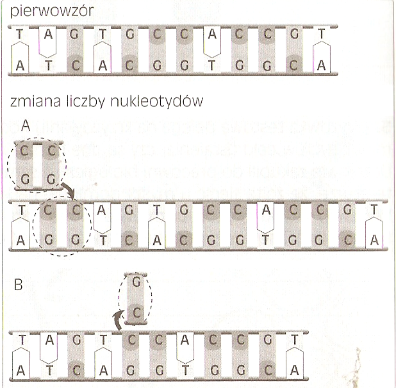 INFORMACJAGENETYCZNA